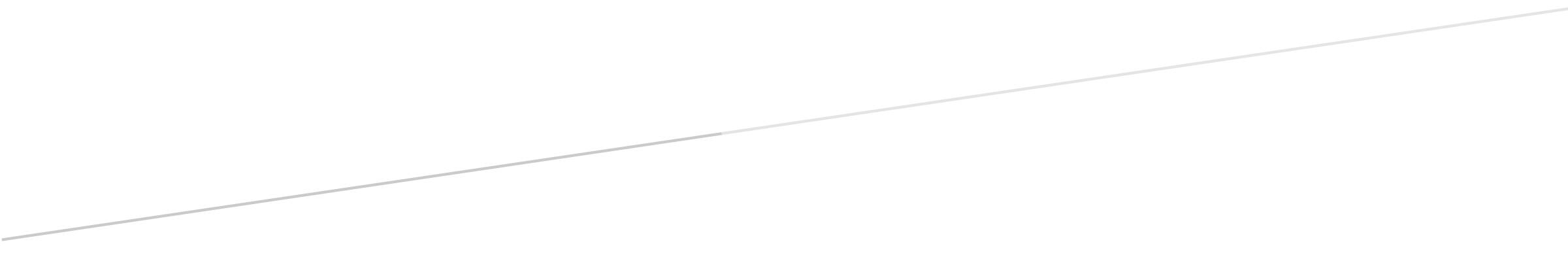 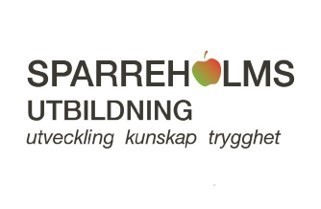 VERKSAMHETSPLAN 23/24Sparreholms skolaSparreholms skolas verksamhetsplan som gäller för läsåret 2023-2024 med samtliga målområden i läroplanen för skolan.Beskrivning av verksamheten och förutsättningarUppdragUtvecklingsarbeteLäroplansmål - Normer och värdenLäroplansmål - KunskaperLäroplansmål – Elevens ansvar och inflytandeLäroplansmål – Skola och hemLäroplansmål – Övergång och samverkanLäroplansmål – Skola och omvärldLäroplansmål – Bedömning och betyg1, Beskrivning av verksamheten och förutsättningarSparreholms skola är en fristående skola som är belägen ca 1,5 mil från Flen. Skolan består av en stor skolgård med tillgång till rörelselek som klätterställning, gungor, rutschbana och olika hinder. På skolgården finns också en del odling och ett uteklassrum. Intill Sparreholms skola finns ett skogsområde samt ängar och hagar vilket gör att utomhuspedagogik och friluftsliv är ett naturligt inslag i undervisningen på skolan. Skolans läge ”mitt  i byn” gör att skolan har en central roll i samhället Sparreholm. Sparreholms skolan har varit verksam i 5 år och ska i augusti påbörja sitt sjätte läsår. Skolbyggnaden har stora och luftiga lokaler. Skolan består av 3 st skolklassen och en fritidsavdelning. Två av skolklasserna är åldersblandade från årskurs 1 till och med årskurs 3 samt en ren förskoleklass. De två åldersblandade klasserna består vid läsårsstat av 18 elever i Rymden och 20 elever i Havet,  fördelat på 5 st årskurs 1 elever, 5 st årskurs 2 elever och 9 st årskurs 3 elever i Rymden. I Havet är fördelningen 6 st årskurs 1 elever, 7 st årskurs 2 elever och 7 st årskurs 3 elever. Fördelningen mellan flickor och pojkar är jämn i alla våra tre klasser. Av 50 elever går i dagsläge 49 barn på fritidshemmet. På skolan och fritidshemmet arbetar totalt 6 personal.  1 av skolans lärare är utbildad och behörig, 2 av skolans lärare studerar till lärare genom ”fler vägar in”. Skolan leds av en rektor på 50 %. Under höstterminen utökar personalen med en utbildad speciallärare/specialpedagog samt en utbildad fritidspedagog. Skolan har ett elevhälsoteam som består av förutom rektor, specialpedagog, skolpsykolog, skolsköterska och skolläkare. 2, UppdragSparreholms skolas verksamhetsplan bygger på läroplanen för grundskolan Lgr 22 och har sitt uppdrag av huvudmannen Sparreholms utbildning AB. Målen i verksamhetsplanen är framtagen genom styrelsens kvalitetsredovisning i kvalitetsrapporten och personalens utvärdering av tidigare årets verksamhetsplan. Uppdragets fokus är att alla elever som går på Sparreholms skola ska efter avslutad skolgång på Sparreholms skola komma väl förberedda till fortsatta studier i årskurs 4. Sparreholms skola drivs enligt Sparreholms utbildning AB:s vision ”Sparreholms Utbildnings AB driver Sparreholms förskola och skola långsiktigt med barnen i fokus för en trygg och lärorik skolgång. Sparreholms Utbildning AB ger förutsättningar för Sparreholms skola och förskola att vara ett kvalitetsmått i den sörmländska utbildningsmiljön och en plats dit barn, vårdnadshavare och personal går med glädje.”På Sparreholms skola ska värdegrundsarbete genomsyra skolans verksamhet. Ett aktivt arbete ska ske i alla klasser och på fritids. Vi sätter ett stort fokus på att eleverna ska få med sig en bred kunskapsbas men också ett reflekterande angreppssätt vad gäller demokrati och vad det står för.  Vi arbetar för att undervisningen ska präglas av elevinflytande genom t ex löpande utvärderingar och samtal med eleverna. Undervisningen ska vara lustfylld och ske utifrån varje individs förutsättningar. Vår utbildning ska vila på vetenskaplig grund och beprövad erfarenhet med lärarens kompetens, förmåga och engagemang ska undervisningen hålla hög kvalitét. Undervisningen ska vara väl planerad med genomtänkt progression och genom att relatera till tidigare moment åstadkommer bättre resultat. På Sparreholms skola satsar vi på mindre klasser med varje elev i fokus. Sparreholms skola präglas av tydlig struktur med mål, och rutiner. Vi har högt ställda förväntningar på våra elever så att de hela tiden har möjlighet att nå nya kunskapsmål. Genom framåtsyftande utvecklingssamtal med vårdnadshavare och elev gör att vårdnadshavare alltid ska ha kännedom om målen för utbildningen. Sparreholms skola ska vara en trygg och säker plats för eleven att komma till där vårdnadshavare känner att de tryggt kan lämna sina barn. Sparreholms skola ska ge god och hålla hög klass på undervisningen. Eleverna ska också kunna känna stimulans och glädje att gå till Sparreholms skolans fritidshem. Det ska finnas en röd tråd från undervisningen i klassrummet till undervisningen i fritidshemmet, från den teoretiska- till den praktiska undervisningen.  3, Utvecklingsarbete              Uppföljning av Läroplansmål - normer och värden      Uppföljning av Läroplansmål - Kunskaper      Uppföljning av Läroplansmål – elevernas ansvar och inflytande      Uppföljning av Läroplansmål – skola och hem      Uppföljning av Läroplansmål – övergång och samverkan       Uppföljning av Läroplansmål – skola och omvärlden       Uppföljning av Läroplansmål – bedömning och betygSkolans konkreta mål inom området:Skolans konkreta mål inom området:Skolans konkreta mål inom området:Skolans konkreta mål inom området:Läroplansmål – Normer och värdenRiktlinjerna är att alla som arbetar i skolan ska medverka till att utveckla elevernas känsla för samhörighet och ansvar för andra människor. Alla ska också bidra till att skolan präglas av solidaritet mellan människor, aktivt motverka diskriminering och kränkande behandling, visa respekt för den enskilda individen och i det dagliga arbetet utgå från ett demokratiskt förhållningssätt. Läroplansmål – Normer och värdenRiktlinjerna är att alla som arbetar i skolan ska medverka till att utveckla elevernas känsla för samhörighet och ansvar för andra människor. Alla ska också bidra till att skolan präglas av solidaritet mellan människor, aktivt motverka diskriminering och kränkande behandling, visa respekt för den enskilda individen och i det dagliga arbetet utgå från ett demokratiskt förhållningssätt. Läroplansmål – Normer och värdenRiktlinjerna är att alla som arbetar i skolan ska medverka till att utveckla elevernas känsla för samhörighet och ansvar för andra människor. Alla ska också bidra till att skolan präglas av solidaritet mellan människor, aktivt motverka diskriminering och kränkande behandling, visa respekt för den enskilda individen och i det dagliga arbetet utgå från ett demokratiskt förhållningssätt. Läroplansmål – Normer och värdenRiktlinjerna är att alla som arbetar i skolan ska medverka till att utveckla elevernas känsla för samhörighet och ansvar för andra människor. Alla ska också bidra till att skolan präglas av solidaritet mellan människor, aktivt motverka diskriminering och kränkande behandling, visa respekt för den enskilda individen och i det dagliga arbetet utgå från ett demokratiskt förhållningssätt. AktivitetMetodUppföljningAnsvarigTrygg miljö på skola och fritidsPedagogstyrda aktiviteter på raster. Fadderverksamhet, kamratstödjare, framställa gemensamma trygghetsdokument.Elevenkät, elevrådet, klasslärare tillsammans med sina eleverRektor och alla pedagogerFörståelse för allas olikheter (diskriminering och kränkande behandling)I augusti arbetas skolans plan mot diskriminering och kränkande behandling fram av skolans elever och personal, fadderverksamhet, styrda lekar på raster. Ta fram en matris för fritidsFritidsenkät, planering fritidsRektor, alla pedagoger TillfälleAnalysSlutsatserÅtgärder beslutade av chef1.2.3.Skolans konkreta mål inom området:Skolans konkreta mål inom området:Skolans konkreta mål inom området:Skolans konkreta mål inom området:Läroplansmål – KunskaperVi prioriterar läs- och skrivträning som ligger till grund för all fortsatt inlärning. Riktlinjerna för alla som arbetar i skolan är att uppmärksamma och stödja elever som är i behov av särskilt stöd och samverka för att göra skolan till en god miljö för utveckling och lärande. Läroplansmål – KunskaperVi prioriterar läs- och skrivträning som ligger till grund för all fortsatt inlärning. Riktlinjerna för alla som arbetar i skolan är att uppmärksamma och stödja elever som är i behov av särskilt stöd och samverka för att göra skolan till en god miljö för utveckling och lärande. Läroplansmål – KunskaperVi prioriterar läs- och skrivträning som ligger till grund för all fortsatt inlärning. Riktlinjerna för alla som arbetar i skolan är att uppmärksamma och stödja elever som är i behov av särskilt stöd och samverka för att göra skolan till en god miljö för utveckling och lärande. Läroplansmål – KunskaperVi prioriterar läs- och skrivträning som ligger till grund för all fortsatt inlärning. Riktlinjerna för alla som arbetar i skolan är att uppmärksamma och stödja elever som är i behov av särskilt stöd och samverka för att göra skolan till en god miljö för utveckling och lärande. AktivitetMetodUppföljningAnsvarigÖka måluppfyllelsen i svenskaI september genomförs Skolverkets bedömningstest för åk 1. Legilexitest 3 ggr/år för åk 2 och 3. Fritids ska ha en timme i veckan ”läxhjälpstid”, speciallärartid, en till en med klassläraren, i förskoleklass språklekar och Bornholmsmodellen RTR 3 ggr/läsår, bedömningsstöd, EHTRektor, speciallärare, klasslärare, fritidspersonalen och EHT-teametÖka måluppfyllelsen i matematikI september genomförs Skolverkets bedömningstest för åk 1. Legilexitest 3 ggr/år för åk 2 och 3. Fritids ska ha en timme i veckan ”läxhjälpstid”, speciallärartid, en till en med klasslärarenRTR 3 ggr/läsår, bedömningsstöd, EHTRektor, speciallärare, klasslärare, fritidspersonalen och EHT-teametGaranti för tidiga stödinsatserAnvända Skolverkets kartläggningsmaterial för förskoleklassen Hitta språket, hitta matematiken i september. RTRRektor, klasslärare, speciallärareFritids: Matematik som redskap för att beskriva vardagliga företeelser för att lösa vardagliga problemFortsätta skapa lärmiljöer för matematik inomhus som utomhus. Samma tema som skolan (det skolan gör teoretiskt gör fritids praktiskt)KontinuerligtRektor, speciallärare, fritidspersonalenFritids: Samtala om olika typer av texterSkolanHögläsningsbok, textbearbetningKontinuerligtRektor, speciallärare,fritidspersonalen, klasslärareTillfälleAnalysSlutsatserÅtgärder beslutade av chef1.2.3.Skolans konkreta mål inom området:Skolans konkreta mål inom området:Skolans konkreta mål inom området:Skolans konkreta mål inom området:Läroplansmål – Elevernas ansvar och inflytandeRiktlinjer för alla som arbetar i skolan är att främja elevernas förmåga och vilja till ansvar och inflytande över den sociala, kulturella och fysiska skolmiljön. Läroplansmål – Elevernas ansvar och inflytandeRiktlinjer för alla som arbetar i skolan är att främja elevernas förmåga och vilja till ansvar och inflytande över den sociala, kulturella och fysiska skolmiljön. Läroplansmål – Elevernas ansvar och inflytandeRiktlinjer för alla som arbetar i skolan är att främja elevernas förmåga och vilja till ansvar och inflytande över den sociala, kulturella och fysiska skolmiljön. Läroplansmål – Elevernas ansvar och inflytandeRiktlinjer för alla som arbetar i skolan är att främja elevernas förmåga och vilja till ansvar och inflytande över den sociala, kulturella och fysiska skolmiljön. AktivitetMetodUppföljningAnsvarigMöjlighet till inflytande och delaktighet för elevernaEnkäter, elevråd, klassråd, göra olika gruppkonstellationer i klassrummet och på fritidsFritids planering, lärarplaneringRektor, klasslärare, fritidspersonalenRespekt och hänsyn mot människor och sakerFritidsråd, samsyn mellan pedagoger genom samtal och lärandeAPTAll personalVarje elev tar ett personligt ansvar efter förmåga för sina studier och sin arbetsmiljöElevråd, klassrådEfter varje terminsslutAll personalTillfälleAnalysSlutsatserÅtgärder beslutade av chef1.2.3.Skolans konkreta mål inom området:Skolans konkreta mål inom området:Skolans konkreta mål inom området:Skolans konkreta mål inom området:Läroplansmål – Skola och hemIndividuella utvecklingsplaner ska finnas i grundskolan. Genom dessa och utvecklingssamtal ska vårdnadshavarna vara väl insatta i elevens utveckling. Målen i verksamheterna, tex krav som finns i läroplanen och kursplanen, ska vara kända för elever och vårdnadshavare. Läroplansmål – Skola och hemIndividuella utvecklingsplaner ska finnas i grundskolan. Genom dessa och utvecklingssamtal ska vårdnadshavarna vara väl insatta i elevens utveckling. Målen i verksamheterna, tex krav som finns i läroplanen och kursplanen, ska vara kända för elever och vårdnadshavare. Läroplansmål – Skola och hemIndividuella utvecklingsplaner ska finnas i grundskolan. Genom dessa och utvecklingssamtal ska vårdnadshavarna vara väl insatta i elevens utveckling. Målen i verksamheterna, tex krav som finns i läroplanen och kursplanen, ska vara kända för elever och vårdnadshavare. Läroplansmål – Skola och hemIndividuella utvecklingsplaner ska finnas i grundskolan. Genom dessa och utvecklingssamtal ska vårdnadshavarna vara väl insatta i elevens utveckling. Målen i verksamheterna, tex krav som finns i läroplanen och kursplanen, ska vara kända för elever och vårdnadshavare. AktivitetMetodUppföljningAnsvarigKommunikation skola och hemUtvecklingssamtal, grovplanering hela skolan, årshjul, Tyra, Schoolsoft och månadsbrev, informera vårdnadshavare direkt om det sker en kränkning eller annan händelse med deras barn.KontinuerligtRektor och alla pedagogerInvolverade vårdnadshavareMatris till fritids inför IUP, föräldraråd, föräldramöte, utvecklingssamtal och mer föräldrakontakt från fritids och klasslärarnaAPT, lärarplanering, fritidsplaneringRektor, lärare och fritidspersonalTillfälleAnalysSlutsatserÅtgärder beslutade av chef1.2.3.Skolans konkreta mål inom området:Skolans konkreta mål inom området:Skolans konkreta mål inom området:Skolans konkreta mål inom området:Läroplansmål – Övergång och samverkanVarje verksamhet ska arbeta för en trygg övergång, mellan förskola-skola samt mellan skola-fritidshem.Läroplansmål – Övergång och samverkanVarje verksamhet ska arbeta för en trygg övergång, mellan förskola-skola samt mellan skola-fritidshem.Läroplansmål – Övergång och samverkanVarje verksamhet ska arbeta för en trygg övergång, mellan förskola-skola samt mellan skola-fritidshem.Läroplansmål – Övergång och samverkanVarje verksamhet ska arbeta för en trygg övergång, mellan förskola-skola samt mellan skola-fritidshem.AktivitetMetodUppföljningAnsvarigSäkerhet vid sekretessAnsvaret läggs över till vh gällande överlämning från förskola till förskoleklassAPT i april 2024Lärare i förskoleklass och rektorSamverkan förskola/skola/fritidsÖverlämning via TYRA, samtal mellan verksamheter (maj/juni), blivande förskoleklasselever hälsar på i skolan på vt. Till kommande åk 4 elever kontaktar lärare från oss elevernas kommande lärare för överlämning i juniAPT i april 2024Rektor, lärareSamsyn på lärande förskola, skola och fritidsÖverlämningar, fadderverksamhet, auskultering av varandras verksamheter, pedagogiska samtal vid APTAPTRektor, speciallärare, lärare, förskollärare och fritidspersonalTillfälleAnalysSlutsatserÅtgärder beslutade av chef1.2.3.Skolans konkreta mål inom området:Skolans konkreta mål inom området:Skolans konkreta mål inom området:Skolans konkreta mål inom området:Läroplansmål – Skolan och omvärldenSparreholms företagande är en naturlig källa till omvärldskunskap för skolans elever. Skolan har vårdnadshavare som engagerar sig i denna fråga och som gärna delar med sig av kunskap.Läroplansmål – Skolan och omvärldenSparreholms företagande är en naturlig källa till omvärldskunskap för skolans elever. Skolan har vårdnadshavare som engagerar sig i denna fråga och som gärna delar med sig av kunskap.Läroplansmål – Skolan och omvärldenSparreholms företagande är en naturlig källa till omvärldskunskap för skolans elever. Skolan har vårdnadshavare som engagerar sig i denna fråga och som gärna delar med sig av kunskap.Läroplansmål – Skolan och omvärldenSparreholms företagande är en naturlig källa till omvärldskunskap för skolans elever. Skolan har vårdnadshavare som engagerar sig i denna fråga och som gärna delar med sig av kunskap.AktivitetMetodUppföljningAnsvarigEleverna får göra studiebesök på minst 2 verksamheter i närområdetStudiebesökLärarplaneringenKlasslärareÖkad kunskap kring yrke ur ett normkritiskt förhållningssättSamtal i klassen kring yrke ur ett normkritiskt förhållningssättLärarplaneringKlasslärareTillfälleAnalysSlutsatserÅtgärder beslutade av chef1.2.3.Skolans konkreta mål inom området:Skolans konkreta mål inom området:Skolans konkreta mål inom området:Skolans konkreta mål inom området:Läroplansmål - Bedömning och betygUtvecklingssamtal genomförs varje termin och individuella utvecklingsplaner skrivs i samband med dem. Schoolsoft används för individuella utvecklingsplaner och de skriftliga omdömena upprättas i anslutning till utvecklingssamtalen.Läroplansmål - Bedömning och betygUtvecklingssamtal genomförs varje termin och individuella utvecklingsplaner skrivs i samband med dem. Schoolsoft används för individuella utvecklingsplaner och de skriftliga omdömena upprättas i anslutning till utvecklingssamtalen.Läroplansmål - Bedömning och betygUtvecklingssamtal genomförs varje termin och individuella utvecklingsplaner skrivs i samband med dem. Schoolsoft används för individuella utvecklingsplaner och de skriftliga omdömena upprättas i anslutning till utvecklingssamtalen.Läroplansmål - Bedömning och betygUtvecklingssamtal genomförs varje termin och individuella utvecklingsplaner skrivs i samband med dem. Schoolsoft används för individuella utvecklingsplaner och de skriftliga omdömena upprättas i anslutning till utvecklingssamtalen.AktivitetMetodUppföljningAnsvarigAtt alla ska nå kunskapskrav åk 3Bedömningsstöd, speciallärartid, undervisning från resultat, särskilt stöd, extra anpassningar och åtgärdsprogram. Läraren ska utifrån kursplanernas krav allsidigt utvärdera vare elevs kunskapsutveckling, muntligt redovisa detta för elevens och hemmen samt informera rektorRTR, EHT, APT, lärarplaneringRektor, speciallärare, klasslärareTillfälleAnalysSlutsatserÅtgärder beslutade av chef1.2.3.